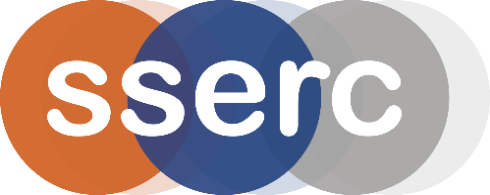 Activity assessedInt1 PPA2-1 - Electrical Conductivity Date of assessmentDate of review (Step 5)SchoolDepartmentStep 1Step 2Step 3Step 4Step 4Step 4List Significant hazards here:Who might be harmed and how?What are you already doing?What further action is needed?ActionsActionsActionsList Significant hazards here:Who might be harmed and how?What are you already doing?What further action is needed?by whom?Due dateDoneIf carried out as described, there are no significant risks.If carried out as described, there are no significant risks.If carried out as described, there are no significant risks.Description of activity:The conductivity of metals is determined by connecting them up to a circuit and looking for a bulb to light or some other indicator of conductivity.Additional comments:Powders should not be used.Nickel foil can be a sentitiser so some pupils may need to wear gloves.If anything else is to be used, it needs to be risk assessed by the teacher.